10.12.2021Площадь машиностроителей, проверка гирлянды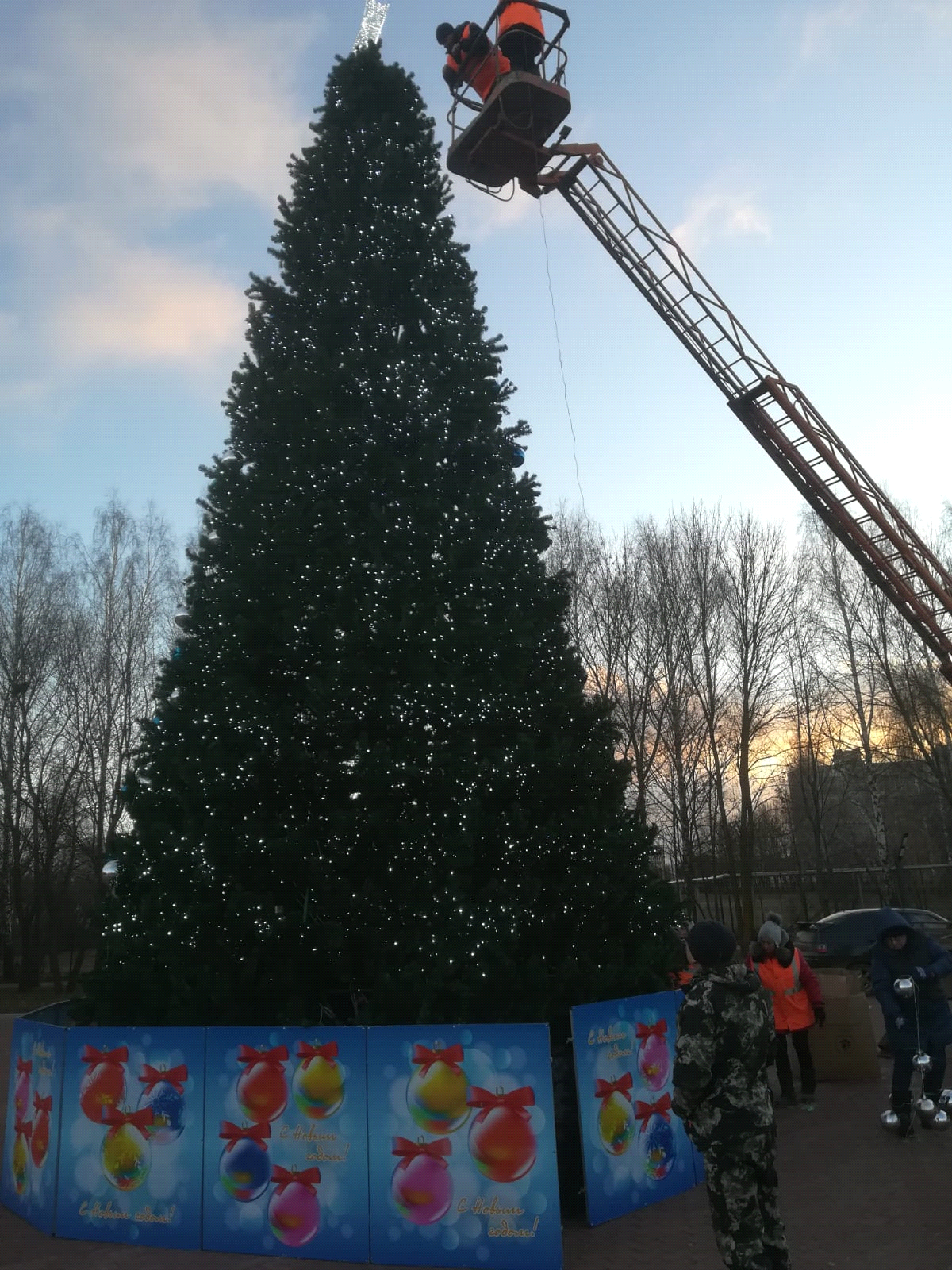 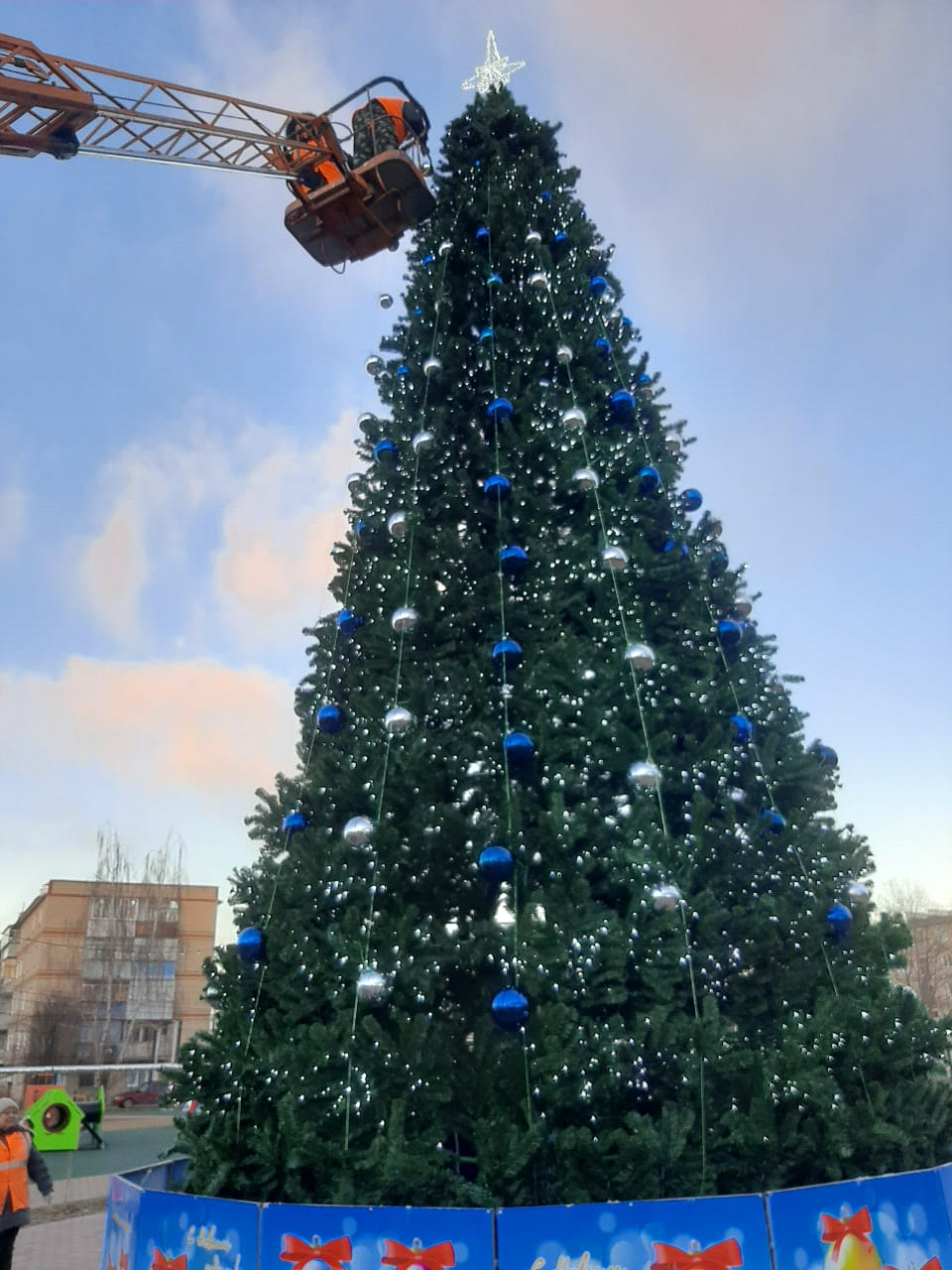 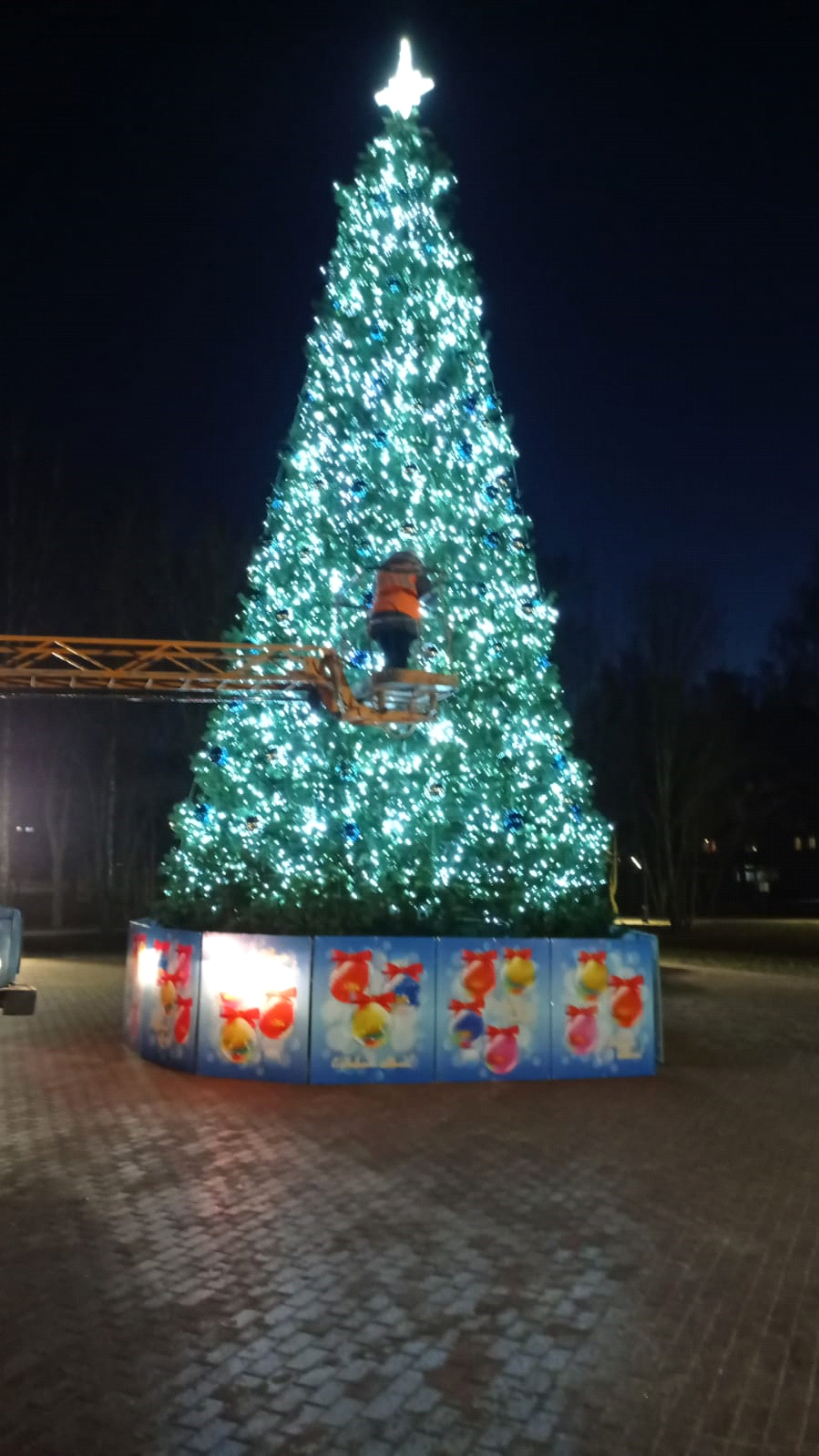 